დანართი №5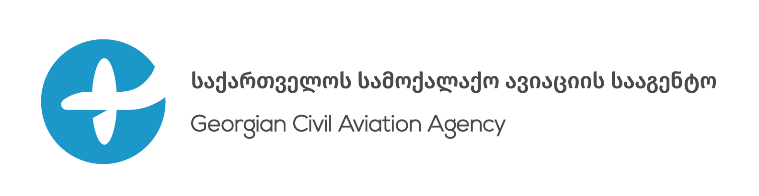 საავიაციო ტექნიკის ტექნიკური მომსახურების საწარმოს სერტიფიკატის აღიარების მოწმობა MAINTENANCE ORGANIZATION VALIDATION CERTIFICATEსერტიფიცირების პირობებიTerms of Approvalსსიპ - სამოქალაქო ავიაციის სააგენტოს დირექტორის 2021 წლის 23 დეკემბრის N290 ბრძანებით დამტკიცებული  "საავიაციო ტექნიკის ტექნიკური მომსახურების საწარმოს სერტიფიცირების წესის" 28-ე მუხლის მოთხოვნების საფუძველზე აღიარებს (დოკუმენტის დასახელება და №) გაცემულს –––––––––– მიერ და ამ დოკუმენტის მფლობელს ––––––––––- (საწარმოს დასახელება) აქვს უფლება, აღნიშნული უფლებების ფარგლებში, შეასრულოს საქართველოს სამოქალაქო საჰაერო ხომალდების სახელმწიფო რეესტრში რეგისტრირებული საჰაერო ხომალდების ტექნიკური მომსახურება.This certifies, that Pursuant to the provisions of the Order no. 290 of the Director of the LEPL - Civil Aviation Agency dated 23 December, 2021 on the Approval of “The Rule of Certification of Aviation Technical Maintenance Organization”  the LEPL Georgian Civil Aviation Agency recognizes the–––––––––––––––– , issued by the –––––(Competent authority) on ––––––(date) and the ––––––––––(name of organization) is hereby authorized to carry out the maintenance of the aircraft, registered in the Georgian civil aircraft state register, with the limitations of the granted rights according to this certificate.ნებადართული სამუშაოებიSCHEDULE OF APPROVALთანამდებობა                                                                                                                                           სახელი, გვარი            Title                                                                                                                                                            Name, Surname________________________________________________(ხელმოწერა/Signature)№ GE.VAL._______ორგანიზაციის დასახელებაOrganization nameმისამართი/Locationგაცემის თარიღი:DATE OF ISSUE:მოქმედების ვადა:DATE OF EXPIRY:15. 12. 202014. 12. 2022